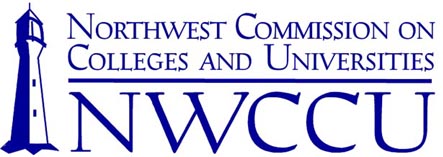 January 29, 2018Dr. Linda SchottPresidentSouthern Oregon University1250 Siskiyou Blvd.Ashland, OR 97520Dear President Schott:This letter serves as formal notification and official record of action taken concerning the Fall 2017 Year One Evaluation and the Fall 2017 Ad Hoc Report of Southern Oregon University by the Northwest Commission on Colleges and Universities (NWCCU) at its meeting on January 10-12, 2018.  This action was taken after consideration of the Institutional Report.Based on these materials and deliberations, the Commissioners took the following actions.ActionAccept the Fall 2017 Year One Mission and Core Themes ReportAccept the Fall 2017 Ad Hoc ReportStatus of Previous Recommendations Addressed in These EvaluationsRecommendations 1 and 2 of the Fall 2016 Year Seven Peer Evaluation Report are fulfilledFuture EvaluationsMid-Cycle Evaluation with an Addendum to address Recommendations 3, 4, and 5 of the Fall 2016 Year Seven Peer Evaluation Report in Fall 2019Year Seven Evaluation in Fall 2023If you have any questions, please do not hesitate to contact NWCCU.Sincerely,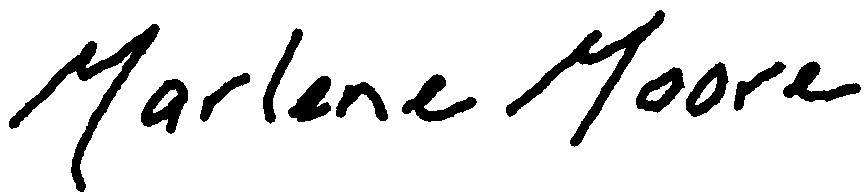 Marlene MoorePresidentMM:rbcc:   Dr. Jody Waters, Associate Provost and Director of Graduate Studies